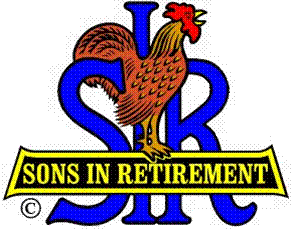 Las Trampas Branch 116Luncheon Meeting AgendaJuly 17, 201711:30 AM Call to Order – Big Sir.WelcomePledge of Allegiance.Invocation:  Michael Barrington Introduce Head TableLittle Sir:  Marty KatzChaplain:  Michael BarringtonGuest Speaker – Ted Clement & Debra Tolwhite Introduce Guests & VisitorsGuests:  Visitors:Introduce New Members (if any) Big Sir Comment 2018 Nominations (must be finalized by August meeting)   Openings: Sam Beret (Attendance) & Pat Bermingham (Greeter)Sunshine Report – Matt ArenaStoryteller – Andy Benz11:45 PM – LunchRaffle Drawing12:15 PM Committee Reports12:30 PMLittle Sir:Introduce Guest Speaker – Ted Clement & Debra TolwhiteAsk June Birthday guys to stand / sing Happy Birthday (Paul King & Robbie)Sign God Bless America.